Cameron Park Community Services District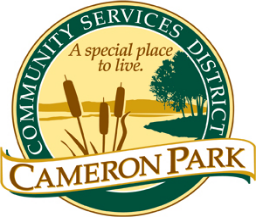 2502 Country Club DriveCameron Park, CA 95682	Architectural Review CommitteeTuesday, July 5th, 20228:30 a.m.Cameron Park Community Services District2502 Country Club Drive, Cameron ParkConformed AgendaMembers:  Chair, Kathi Markan (KM), Vice-Chair, Brennen Overstreet (BO), Jeff Heuerman (JH)Alternates: Kathryn Gilfillan (KG), David Chighizola (DC)Staff:  CC&R Compliance Officer Jim Mog CALL TO ORDER – 8:42 AMROLL CALL – KM Present – BO/JH AbsentPublic testimony will be received on each agenda item as it is called. Principal party on each side of an issue is allocated 10 minutes to speak, individual comments are limited to 3 minutes except with the consent of the Committee; individuals shall be allowed to speak on an item only once. Members of the audience are asked to volunteer their name before addressing the Committee. The Committee reserves the right to waive said rules by a majority vote.APPROVAL OF AGENDA – Motion for approval by KMAPPROVAL OF CONFORMED AGENDA – Forwarded to July 19th MeetingConformed Agenda – ARC Committee Meeting – June 21, 2022OPEN FORUM Members of the public may speak on any item not on the agenda that falls within the responsibilities of the Committee.COMMITTEE REVIEW/ACTION Items Requiring ACTION - Discuss and ApproveNew BusinessADMINISTRATIVE APPROVALSReview and Support Staffs ApprovalsStaff Approved Roofs – (3) ThreeStaff Approved Solar - (0) ZeroStaff Approved Trees Removals - (0) ZeroItems for Future Architectural Review Committee Agendas – KM out on August 16th5.  	Items to take to the CC&R Committee - 3658 Sudbury Ct.MATTERS TO AND FROM COMMITTEE MEMBERS AND STAFFADJOURNMENT – 9:13 AMConformed Agenda Prepared by:			Conformed Agenda Approved by:___________________________________		___________________________________Jim Mog						Kathi Markan, ChairCC&R Officer	 					Architectural Review CommitteeItem #Property AddressUnitAPNProjectStatus2a.3664 Larkspur LaneCameron Park #2082-165-007SidingApproved2b.3481 La CanadaCameron Park #7083-061-006ADU/StudioConditional Approval - Setbacks2c.3415 Covello CirBar J Ranch #6119-062-006New Home ConstructionApproved2d.3135 Royal Dr.Cameron Park #2082-192-009Exterior PaintApproved